ـــــــــــــــــــــــــــــــــــــــــــــــــــــــــــــــــــــــــــــداده ‏های مندرج در این گزارش در 28 آبان 1399 به روز‏ رسانی شده است.1. داده های مربوط به بخش استنادات از پایگاه InCite و با در نظر گرفتن ESCI استخراج شده است.2. در این ردیف فراوانی تجمعی مقالات برتر از ابتدا تا سال مورد نظر محاسبه شده است. اما در ردیف بالا تعداد مقالات برتر هر سال درج شده است.3. منظور، درصد مقالات کنفرانس از کل مقالات کشور است.4. منظور از درصد یا میزان مشارکت بین المللی (یا سهم دیپلماسی علمی در کشور)، درصد مقالات مشترک بین المللی از کل مقالات کشور است.1. منظور، درصد مقالات کنفرانس از کل مقالات کشور است.جایگاهرتبهرتبهرتبهرتبهرتبهتعدادتعدادتعدادتعدادتعدادتعدادتعدادتعدادسهم (درصد)سهم (درصد)سهم (درصد)سهم (درصد)سهم (درصد)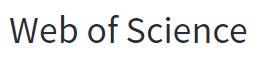 201920182017201620152019201820172017201720162016201520192018201720162015تولید علم در جهان161616181962655561955440454404544044941349413420841.891.761.721.601.43تولید علم در کشورهای اسلامی11122626555619554404544045440449413494134208420.7419.9320.6020.6719.61استنادات 116181920201484972853263868723868723868724492354492354529621.541.311.171.070.92مقالات داغ193300075210000004.022.65000مقالات پراستناد17232527346474143263263262692691873.372.381.961.681.22مقالات برتر17232527346554153263263262692691883.382.381.961.681.22مقالات برتر (تجمعی) 2263134343624051750133513351335100910097401.571.311.151.020.89مقالات کنفرانس4038373631287836524174417441744377437749570.440.500.550.570.70درصد مقالات کنفرانس 34.596.507.678.8611.78مشارکت بین المللی24283035361737513897120861208612086102301023088140.920.790.720.650.61درصد مشارکت بین المللی 428.1524.8722.2420.7220.95اچ ایندکساچ ایندکس ایران در روز 18 ماه نوامبر 341 است.272272245212212192192قلمروهای ‏پژوهشی برترمهندسی، شیمی و علم موادمهندسی، شیمی و علم موادمهندسی، شیمی و علم موادمهندسی، شیمی و علم موادمهندسی، شیمی و علم موادمهندسی، شیمی و علم موادمهندسی، شیمی و علم موادمهندسی، شیمی و علم موادکشورهای همکار برترآمریکا، کانادا و استرالیاآمریکا، کانادا و استرالیاآمریکا، کانادا و استرالیاآمریکا، کانادا و ایتالیاآمریکا، کانادا و مالزیآمریکا، کانادا و مالزیآمریکا، کانادا و مالزیآمریکا، کانادا و مالزی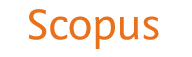 رتبهرتبهرتبهرتبهرتبهتعدادتعدادتعدادتعدادتعدادسهم (درصد)سهم (درصد)سهم (درصد)سهم (درصد)سهم (درصد)201920182017201620152019201820172016201520192018201720162015تولید علم در جهان151616161764848597705621753014455901.941.861.811.761.57تولید علم در کشورهای اسلامی11111648485977056217530144559018.4119.6320.8621.2220.80استنادات1517171919546711991453286874160134387381.61.41.271.161.0مقالات کنفرانس3233313133374934833661363730180.660.660.750.790.70درصد مقالات کنفرانس 15.785.826.516.866.61قلمروهای پژوهشی برترمهندسی، پزشکی و فیزیک و نجوممهندسی، پزشکی و علم موادمهندسی، پزشکی و فیزیک و نجوممهندسی، پزشکی و فیزیک و نجوممهندسی، پزشکی و شیمیکشورهای همکار برترآمریکا، کانادا و انگلستانآمریکا، کانادا و انگلستانآمریکا، کانادا و انگلستانآمریکا، کانادا و انگلستانآمریکا، کانادا و مالزینظام های رتبه بندیبهترین رتبه جهانی کسب شده توسط دانشگاه‏ های کشوربهترین رتبه جهانی کسب شده توسط دانشگاه‏ های کشوربهترین رتبه جهانی کسب شده توسط دانشگاه‏ های کشوربهترین رتبه جهانی کسب شده توسط دانشگاه‏ های کشوربهترین رتبه جهانی کسب شده توسط دانشگاه‏ های کشوربهترین رتبه جهانی کسب شده توسط دانشگاه‏ های کشوربهترین رتبه جهانی کسب شده توسط دانشگاه‏ های کشوربهترین رتبه جهانی کسب شده توسط دانشگاه‏ های کشوربهترین رتبه جهانی کسب شده توسط دانشگاه‏ های کشوربهترین رتبه جهانی کسب شده توسط دانشگاه‏ های کشوربهترین رتبه جهانی کسب شده توسط دانشگاه‏ های کشوربهترین رتبه جهانی کسب شده توسط دانشگاه‏ های کشورنظام های رتبه بندی202120202019201820172016202120202019201820172016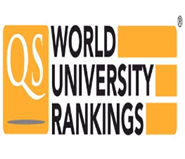 566552دانشگاه صنعتی شریف 409دانشگاه صنعتی شریف 407دانشگاه صنعتی شریف 432دانشگاه صنعتی شریف 471-480دانشگاه صنعتی شریف 431-440دانشگاه صنعتی شریف 471-480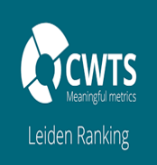 -3626231814-دانشگاه تهران 140دانشگاه تهران 156دانشگاه تهران 179دانشگاه تهران 195دانشگاه تهران 228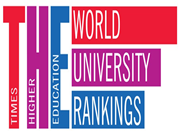 47402918138دانشگاه علوم پزشکی کردستان301-350دانشگاه صنعتی نوشیروانی بابل351-400دانشگاه صنعتی نوشیروانی بابل351-400دانشگاه صنعتی نوشیروانی بابل301-350دانشگاه های علم و صنعت و صنعتی شریف 600-501دانشگاه های علم و صنعت و صنعتی شریف 500-401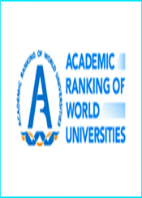 -12131382--دانشگاه تهران301-400دانشگاه تهران301-400دانشگاه تهران301-400دانشگاه تهران301-400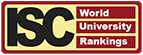 --4324----دانشگاه ‏های تهران و علوم پزشکی تهران 451-500دانشگاه تهران401-500--نمودار 1. روند تولید علم جمهوری اسلامی ایران در جهان (WOS) (2015-2019)نمودار 2. روند تولید مقالات برتر جمهوری اسلامی ایران در جهان (ESI) (2015-2019)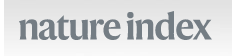 تاکنون202020192018رتبه کل ایران33333134تعداد دانشگاه های ایران96936655بهترین دانشگاه ایراندانشگاه تربیت مدرسدانشگاه شهید بهشتیدانشگاه تربیت مدرسدانشگاه تهرانبهترین رتبه دانشگاه ها938---تعداد موسسات ایران1221229268بهترین موسسه ایرانپژوهشگاه دانشهای بنیادیپژوهشگاه دانشهای بنیادیپژوهشگاه دانشهای بنیادیپژوهشگاه دانشهای بنیادیبهترین رتبه موسسات703---